The FoxCirca 15th century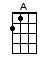 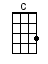 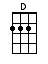 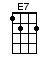 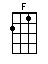 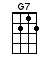 < We love KEY CHANGES! >INTRO:  /1 2 / 1 2 / [A] / [A]The [A] Fox went out on a chilly nightHe [A] prayed for the moon to [E7] give him lightFor he had [A] many a mile to [D] go that nightBe-[A]fore he [E7] reached the [A] town-o[E7] Town-o [A] town-oHe had [D] many a mile to [A] go that nightBe-[E7]fore he reached the [A] town-o [A]He [A] ran till he came to the farmer’s penThe [A] ducks and the geese were [E7] kept thereinHe said a [A] couple of you are gonna [D] grease my chinBe-[A]fore I [E7] leave this [A] town-o[E7] Town-o [A] town-oA [D] couple of you are gonna [A] grease my chinBe-[E7]fore I leave this [A] town-o [A]INSTRUMENTAL:He [A] ran till he came to the farmer’s penThe [A] ducks and the geese were [E7] kept thereinHe said a [A] couple of you are gonna [D] grease my chinBe-[A]fore I [E7] leave this [A] town-o[E7] Town-o [A] town-oA [D] couple of you are gonna [A] grease my chinBe-[E7]fore I leave this [A] town-o [A]He [A] grabbed the great goose by the neckHe [A] threw a duck a-[E7]cross his backAnd [A] he didn't mind the [D] quack, quackAnd the [A] legs all [E7] danglin' [A] down-o[E7] Down-o [A] down-o[D] He didn't mind the [A] quack, quackAnd the [E7] legs all danglin' [A] down-o [A]< KEY CHANGE >  [G7] / [G7]Well the [C] old gray woman jumped out of bed[C] Out of the window she [G7] popped her headCryin' [C] John, John, the great [F] goose is goneThe [C] Fox is [G7] on the [C] town-o[G7] Town-o [C] town-o[F] John, John, the great [C] goose is goneAnd the [G7] Fox is on the [C] town-o [C]He [C] ran till he came to his nice warm denAnd [C] there were the little ones [G7] 8, 9, 10Sayin' [C] Daddy, Daddy, better [F] go back againIt [C] must be a [G7] mighty fine [C] town-o[G7] Town-o [C] town-o[F] Daddy, Daddy [C] go back againFor it [G7] must be a mighty fine [C] town-o [C]The [C] Fox and his wife, without any strifeThey [C] cut up the goose with a [G7] fork and a knifeAnd [C] they never had such a [F] supper in their lifeAnd the [C] little ones [G7] chewed on the [C] bones-o[G7] Bones-o [C] bones-o[F] They never had such a [C] supper in their lifeAnd the [G7] little ones chewed on the [C] bones [C]www.bytownukulele.ca